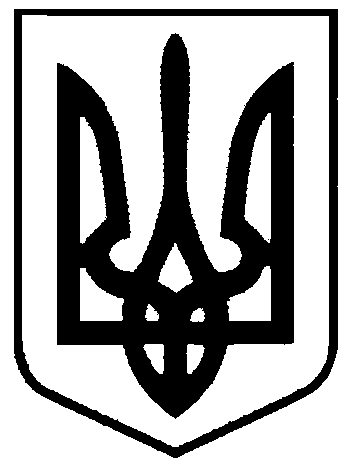 СВАТІВСЬКА МІСЬКА РАДАСЬОМОГО СКЛИКАННЯПОЗАЧЕРГОВА ТРЕТЯ СЕСІЯРІШЕННЯвід   «14» квітня  2016 р.    	                    м. Сватове                                         №3/22                «Про розгляд заяви Слободенюка А.В.»	Розглянувши заяву фізичної особи підприємця Слободенюка Андрія Володимировича з проханням надати на 2016 рік  пільгу по сплаті орендної плати за земельну ділянку площею 5099 кв.м. кадастровий  № 4424010100:24:238:0589   та земельну ділянку площею 100кв.м. кадастровий номер 4424010100:24:238:0590, розташовані по кв. Докучаєва, 2а    м. Сватове посилаючись на те, що на земельній ділянці  за вище вказаною адресою господарська діяльність не проводиться та доходів не надходить, що позбавляє його можливості сплачувати орендну плату. Відповідно до ст.. 42 ГК України підприємництво - це самостійна, ініціативна, систематична, на власний ризик господарська діяльність, що здійснюється суб'єктами господарювання (підприємцями) з метою досягнення економічних і соціальних результатів та одержання прибутку, відповідно до ст.. 206 ЗК України використання землі в Україні є платним. Об'єктом плати за землю є земельна ділянка.  Враховуючи, що надходження місцевого податку на майно  є основною складовою формування бюджету Сватівської міської ради, та вимоги п.12.3.7 ст. 12 Податкового кодексу України яким не дозволяється сільським, селищним, міським радам встановлювати індивідуальні пільгові ставки місцевих податків та зборів для окремих юридичних осіб та фізичних осіб - підприємців і фізичних осіб або звільняти їх від сплати таких податків та зборів, керуючись ст. 26 Закону України «Про місцеве самоврядування в УкраїніСватівська міська рада ВИРІШИЛА:Відмовити Слободенюку Андрію Володимировичу у наданні на 2016 рік  пільг по  сплаті орендної плати за користування земельними ділянками кадастрові номери 4424010100:24:238:0589; 4424010100:24:238:0590   за адресою кв. Докучаєва, 2а  м. Сватове.Контроль за виконанням даного рішення покласти на комісію з питань бюджету, соціально-економічного розвитку, промисловості, підприємництва та регуляторної політики.Сватівський міський голова                                                                      Є.В. Рибалко